Załącznik Nr 5 do SWZMinimalne parametry urządzeń małej architektury na placu zabaw  w Łączkach Brzeskich  (Znak postępowania: IR.271.65.2021)Nazwa postępowania: „Budowa placu zabaw przy Szkole Podstawowej w Łączkach Brzeskich”Minimalne parametry urządzeń małej architektury na placu zabaw w Łączkach Brzeskich:Zabawka Sprawnościowa – Wielofunkcyjna Zewnętrzna – 1 szt:Urządzenie wykonane zgodnie z PN-EN 1176-1:2017-12,DANE TECHNICZNE  :  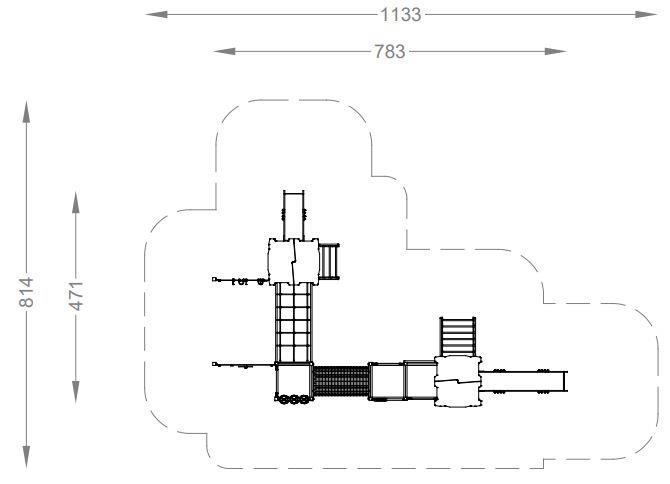 SZEROKOŚĆ -4,99 m DŁUGOŚĆ  -8,03 m WYSOKOŚĆ -3,30 m MAKSYMALNA WYSOKOŚĆ UPADKOWA (HIC)- 0,45 m WYMIARY STREFY FUNKCJONOWAĆ SZEROKOŚĆ- 8,29 m WYMIARY STREFY FUNKCJONOWANIA DŁUGOŚĆ-11,53 m GŁĘBOKOŚĆ FUNDAMENTOWANIA- 0,50 m 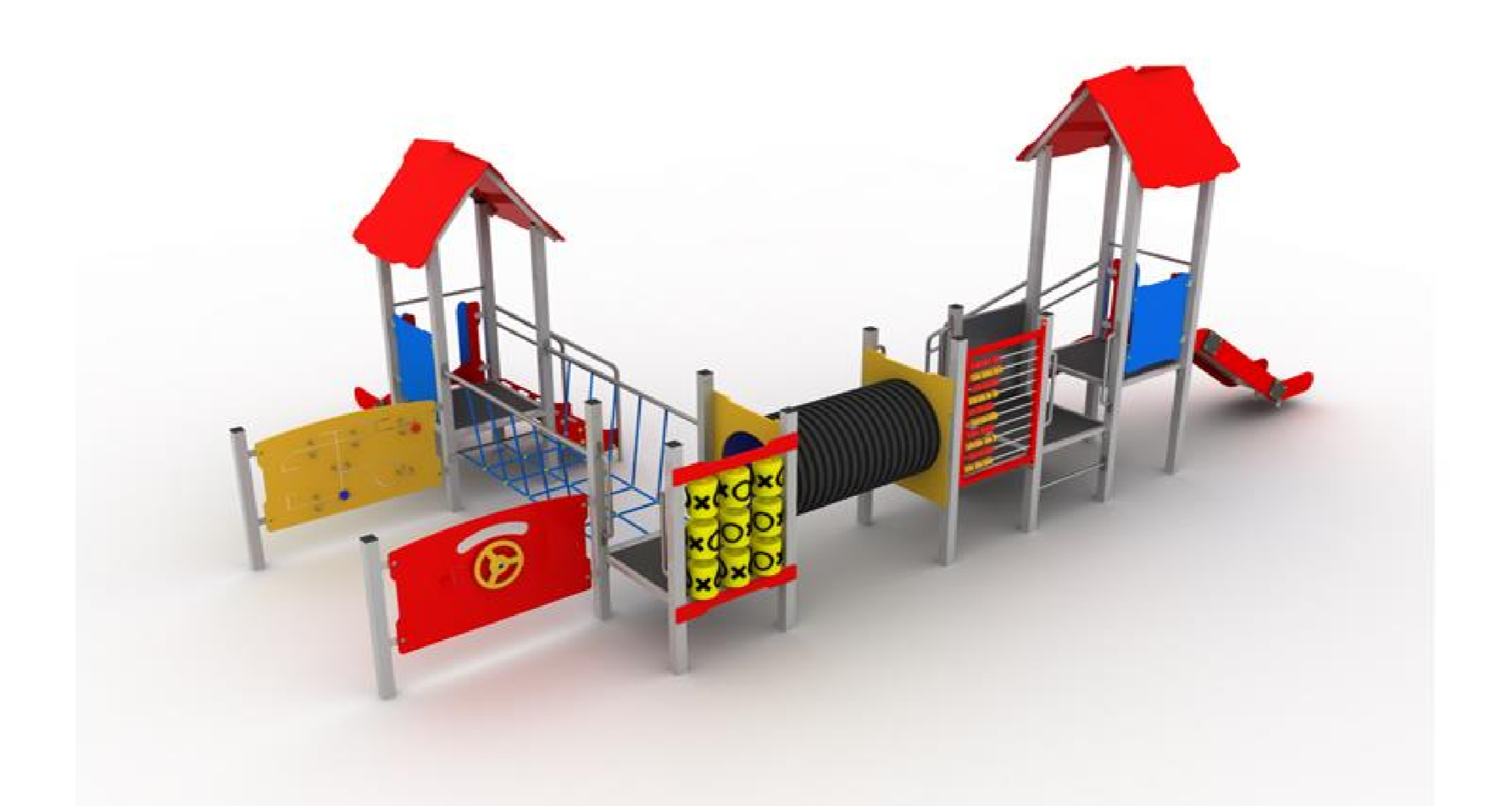 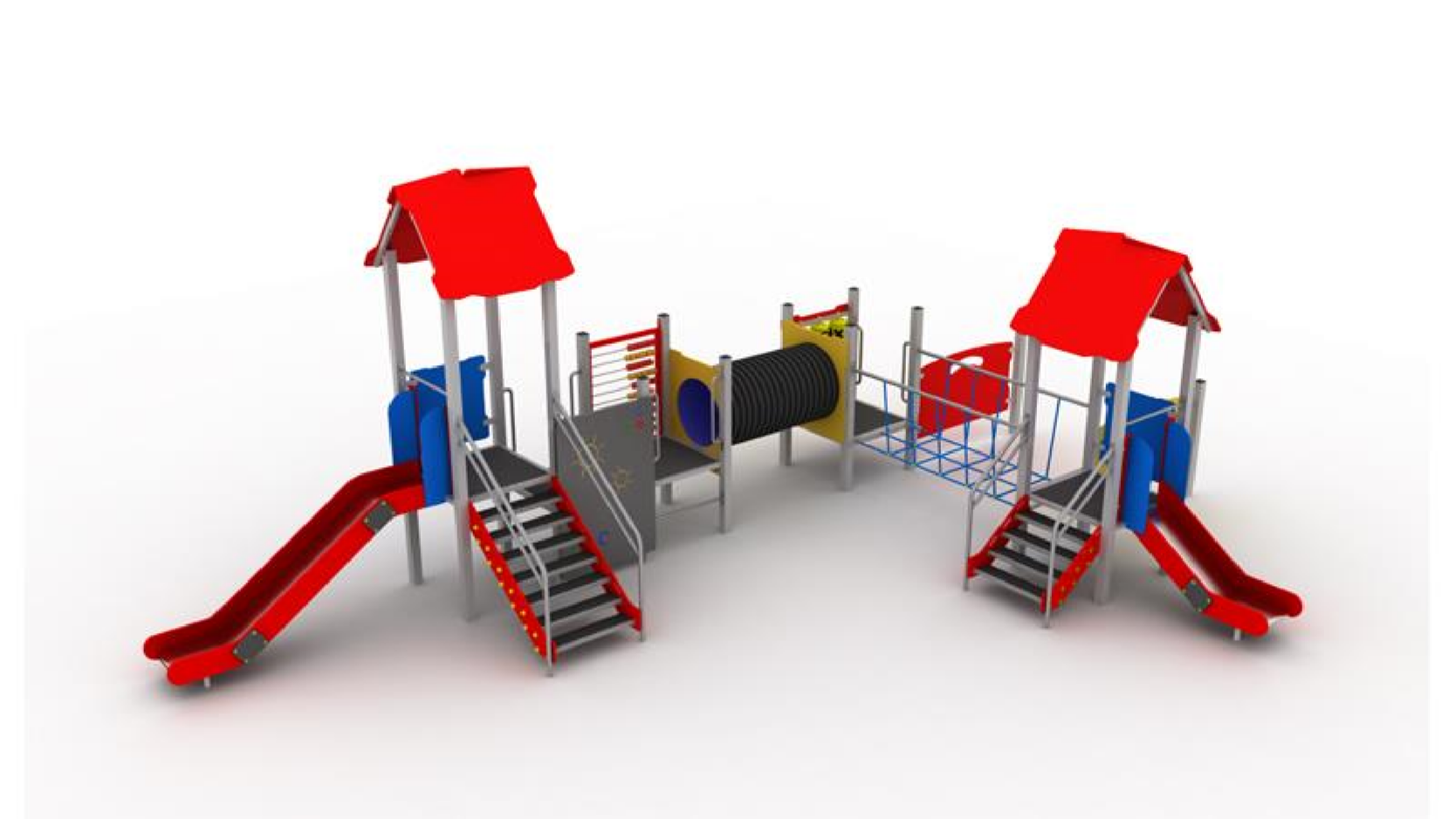 Specyfikacja:wieża z dachem h = 3m (podest h = 90 cm),wieża z dachem h = 2,5 m (podest h=60cm),2 x wieża h = 1,5 m (podest h = 45cm),podest h = 45 cm, zjeżdżalnia z podestu h = 90 cm,zjeżdżalnia z podestu h = 60 cm,panel „AUTO”,panel „LABIRYNT”, panel „SKLEPIK Z LICZYDŁEM”, panel „LICZYDŁO”, gra „KÓŁKO I KRZYŻYK”, tablica do rysowania,przejście linowe + przejście rurowe „TUNEL”,2 x wejście po schodach.Specyfikacja materiałowa:słupy nośne 10x10 cm  - stalowe,podesty , schody – płyta sklejka wodoodporna,zjeżdżalnia, poręcza , elementy łączeń - stal nierdzewna,tablica do rysowania - płyta sklejka wodoodporna,  dach, panel „SKLEPIK”, barierka , siedziska- płyta HDPE,  boki zjeżdżalni , panele płyta HDPE,gra „KÓŁKO I KRZYŻYK”, przejście rurowe – tworzywo sztuczne,przejście linowe – lina zbrojona w oplocie PP 16mm. Za urządzenia równoważne uważa się urządzenia wykonane z materiałów takie jak w dokumentacji projektowej o wymiarach ±10% od wartości podanych na rysunkach.Huśtawka bocianie gniazdo – 1 szt:Urządzenie wykonane zgodnie z PN-EN 1176,Elementy nośne zestawu wykonane z metalu zabezpieczonego antykorozyjnie i malowanego proszkowo. Elementy mocowań wykonane ze stali węglowej konstrukcyjnej są malowane proszkowo lub ocynkowane. Wszystkie połączenia śrubowe wykonane z użyciem elementów ocynkowanych, a ich końce zabezpieczone plastikowymi kapslami, poprawiającymi bezpieczeństwo.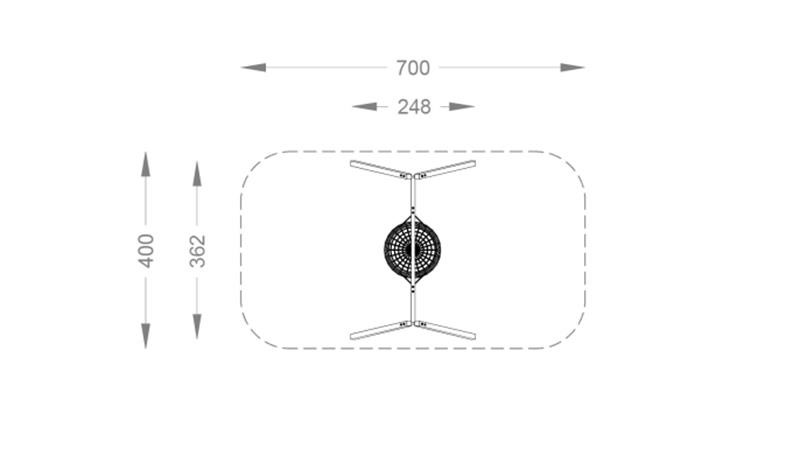 DANE TECHNICZNE  :  SZEROKOŚĆ -2,48 m DŁUGOŚĆ  -3,62 m WYSOKOŚĆ -2,20 m 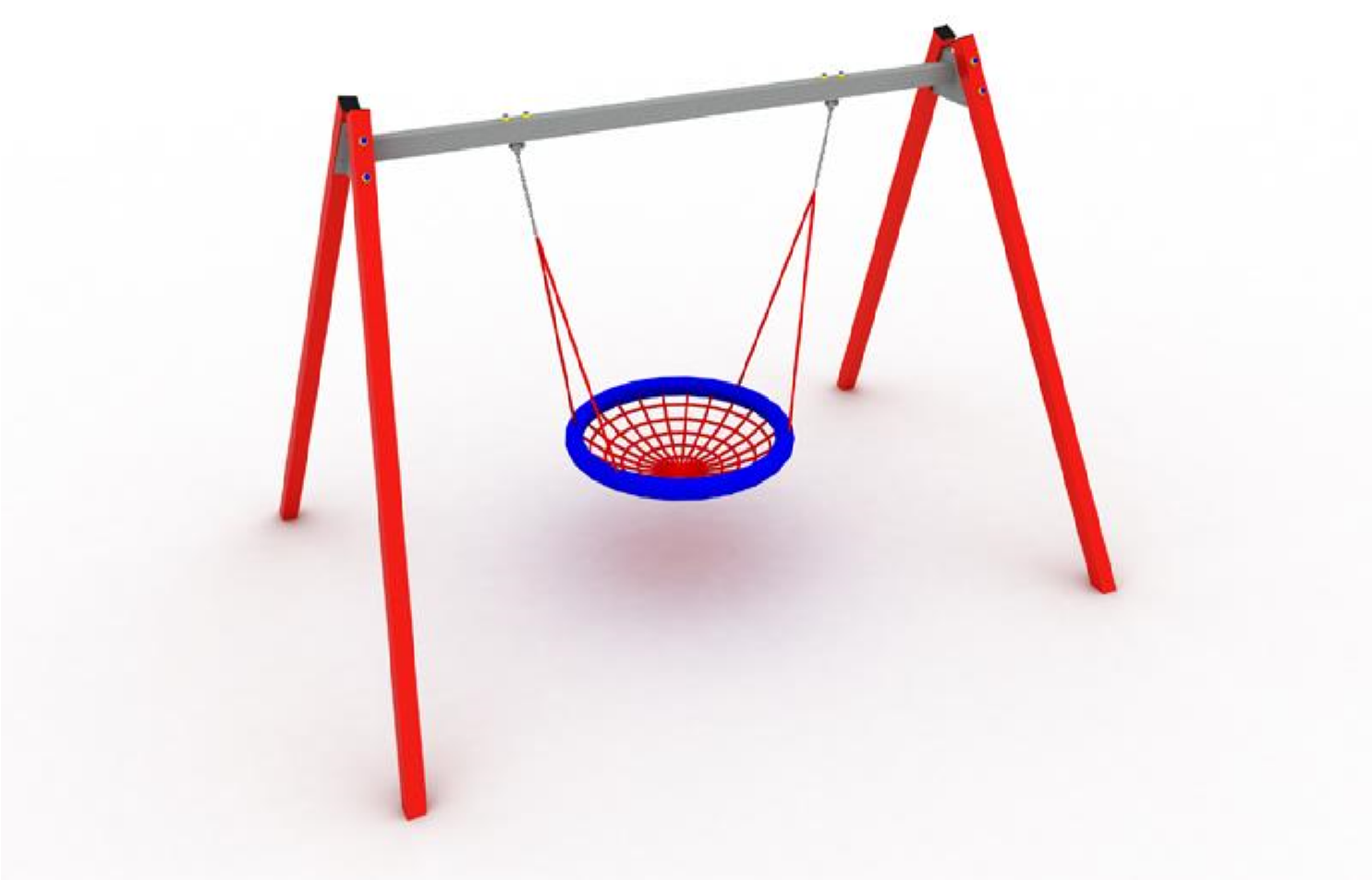 Specyfikacja:Łańcuch atestowany – stal nierdzewna,Belki nośne 80 x 80 mm – stal cynkowana ogniowo Belka pozioma metalowa 80x80 mm –cynkowana ogniowo,Kotwy stalowe – cynkowane ogniowo,Siedzisko „GNIAZDO”  100 cm średnicy  w  oplocie PP 16 mm,Za urządzenia równoważne uważa się urządzenia wykonane z materiałów takie jak w dokumentacji projektowej o wymiarach ±10% od wartości podanych na rysunkach.Huśtawka klasyczna pojedyncza – 1 szt:Urządzenie wykonane zgodnie z PN-EN 1176:1-2009DANE TECHNICZNE  :  SZEROKOŚĆ -2,50 m DŁUGOŚĆ  -2,20 m WYSOKOŚĆ -2,20 m 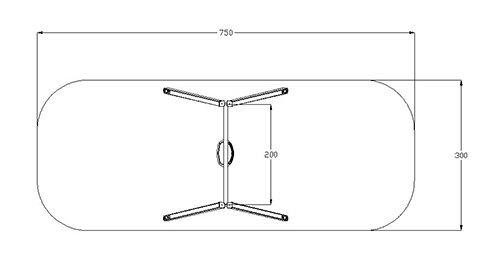 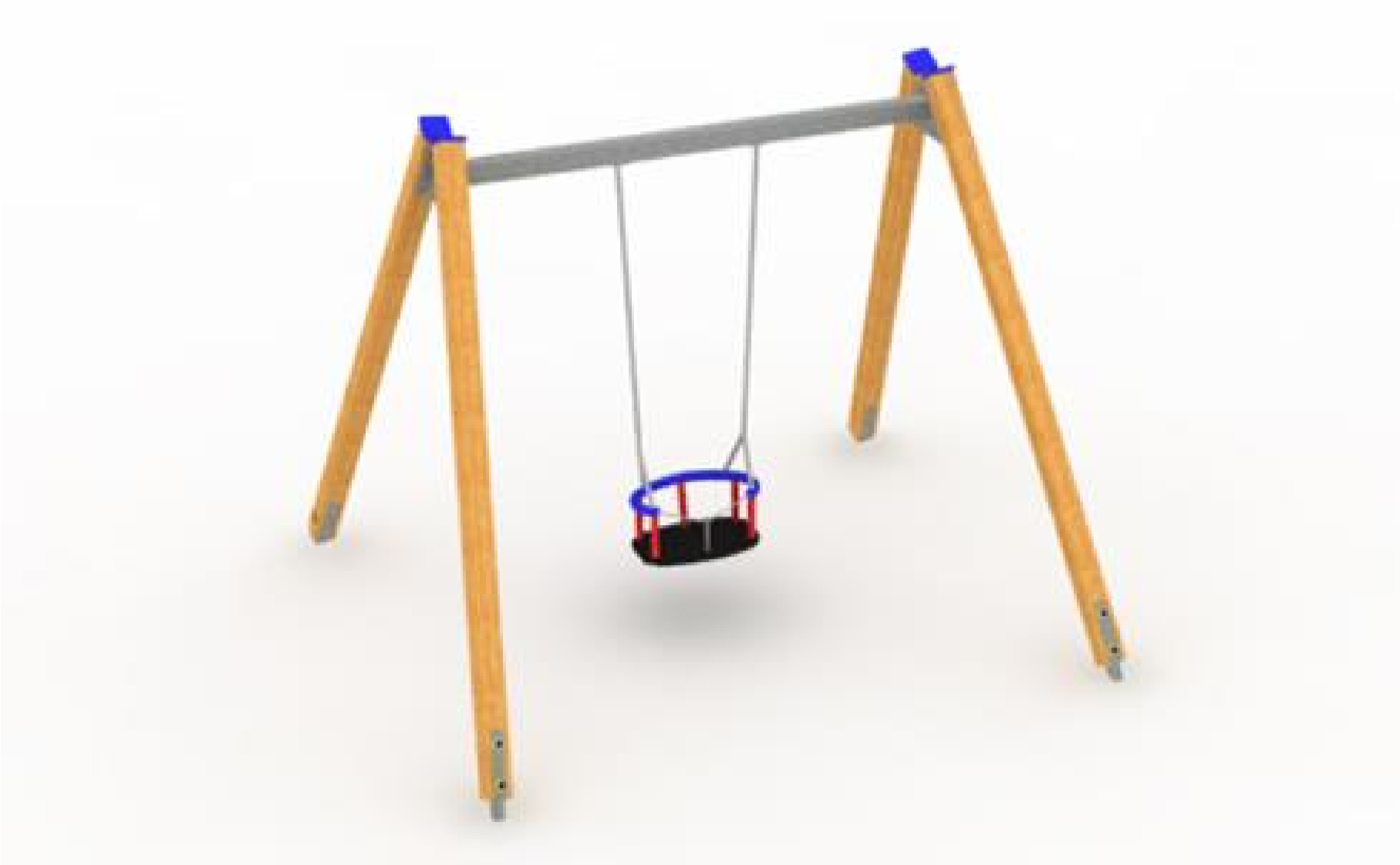 Elementy nośne zestawu wykonane z metalu zabezpieczonego antykorozyjnie i malowanego proszkowo. Elementy mocowań wykonane ze stali węglowej konstrukcyjnej są malowane proszkowo lub ocynkowane. Wszystkie połączenia śrubowe wykonane z użyciem elementów ocynkowanych, a ich końce zabezpieczone plastikowymi kapslami, poprawiającymi bezpieczeństwo. Łańcuch atestowany ze stali nierdzewnej. Za urządzenia równoważne uważa się urządzenia wykonane z materiałów takie jak w dokumentacji projektowej o wymiarach ±10% od wartości podanych na rysunkach.